Gymnázium, 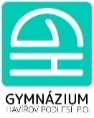 Havířov – Podlesí, příspěvková organizaceInterní směrnice č. 6/2023Š k o l n í   ř á dŠkolní řád Gymnázia v Havířově – Podlesí, příspěvková organizace (dále jen školní řád) vychází  z Úmluvy o právech dítěte přijaté Valným shromážděním OSN 20. 11. 1989, čl. 33 Listiny základních práv a svobod, ze zákona č. 561/2004 Sb. o předškolním základním, středním, vyšším odborném a jiném vzdělávání (dále jen školský zákon) ve znění pozdějších předpisů, vyhlášky MŠMT ČR  13/2005 Sb. o středním vzdělávání a vzdělávání v konzervatoři vyhl. MŠMT ČR 48/2005 o základním vzdělávání a některých náležitostech plnění povinné školní docházky.Školní řád upravuje podrobnosti k výkonu práv a povinností žáků a jejich zákonných zástupců a podmínky zajištění bezpečnosti a ochrany zdraví žáků a pracovníků školy, ochrany žáků před sociálně patologickými jevy a před projevy diskriminace, nepřátelství nebo násilí.  Činnosti neupravené tímto školním řádem se řídí platnou legislativou ČR (zákony, vyhláškami, nařízeními vlády a metodickými pokyny), která stanovuje podmínky pro tyto činnosti.Součástí školního řádu jsou pravidla pro hodnocení výsledků vzdělávání - klasifikační řád.Základní ustanovení1. Žák se dobrovolným rozhodnutím ke vzdělávání na Gymnáziu v Havířově – Podlesí, příspěvková organizace zavazuje plnit všechny povinnosti tímto školním řádem stanovené v areálu školy a na akcích pořádaných školou. 2. Areál školy pro tento účel tvoří budova školy, oplocený pozemek školy, plocha před budovou školy mezi ulicemi Studentská a Hrubínova.Jako součást areálu školy je pro určité účely stanovené tímto školním řádem chápán prostor plaveckého bazénu ZŠ Hrubínova a školní jídelna při ZŠ Hrubínova. Podmínky vzděláváníI. Žák školy1. Uchazeč se stává žákem školy prvním dnem školního roku, popřípadě jiným dnem uvedeným v rozhodnutí o přijetí uchazeče ke studiu.2. Žák přestává být žákem školy dnem následujícím po dni, kdy úspěšně vykonal maturitní zkoušku. Nevykoná-li maturitní zkoušku v řádném termínu, přestává být žákem školy 30. června roku, v němž měl vzdělávání řádně ukončit.3. Nezletilý žák, který ukončil povinnou školní docházku, může zanechat vzdělávání na základě písemného sdělení jeho zákonných zástupců doručeného řediteli školy. Zletilý žák předkládá sdělení sám. Žák přestává být žákem školy dnem následujícím po dni doručení tohoto sdělení řediteli školy, popřípadě dnem uvedeným ve sdělení o zanechání vzdělávání.4. Ředitel školy může žákovi na žádost jeho zákonných zástupců povolit přerušení studia, a to maximálně na dobu dvou let. Zletilý žák předkládá žádost sám. Po uplynutí doby přerušení studia pokračuje žák v ročníku, ve kterém bylo studium přerušeno, popřípadě se souhlasem ředitele školy ve vyšším ročníku, prokáže-li odpovídající znalosti (§ 66 školského zákona). Bylo-li žákovi studium přerušeno, přestává být po dobu přerušení studia žákem školy.5. Rozhodnutím orgánu veřejné správy nebo v odůvodněných případech rozhodnutím ředitele školy poskytuje škola vzdělávání distančním způsobem. Vzdělávání distančním způsobem škola uskutečňuje podle příslušného rámcového vzdělávacího programu a školního vzdělávacího programu v míře odpovídající okolnostem. II. Povinnosti žákaŽák je povinen1.  Dodržovat školní řád a vnitřní řády odborných učeben a laboratoří.2. Plnit pokyny pedagogických pracovníků a ostatních zaměstnanců školy vydané v souladu s právními předpisy a školním řádem.3. Dodržovat pravidla společenského chování, a to i v etice oblékání, mluvy a vnějších projevů, zejména sexuální povahy.4. Informovat školu o změně zdravotní způsobilosti, zdravotních obtížích nebo jiných závažných skutečnostech, které by mohly mít vliv na průběh vzdělávání (u nezletilých žáků tuto povinnost plní zákonný zástupce).III. Práva žákaŽák má právo:1. Na vzdělávání podle schváleného vzdělávacího programu a školské služby.2. Na respektování své osobnosti, na ochranu před fyzickým a psychickým násilím a sociálně patologickými jevy. 3. Na poradenskou pomoc poskytovanou školou prostřednictvím výchovného poradce a metodika prevence sociálně patologických jevů a na využití preventivních programů.4. Vyjadřovat vlastní názory ke skutečnostem týkajícím se učiva, výuky a výchovy ve škole. 5. Obracet se se svými připomínkami a návrhy na třídního učitele, výchovného poradce a studentskou radu a v krajním případě na ředitele a zástupce ředitele školy. 6. Využít individuálních nebo skupinových konzultací po dohodě s vyučujícím, v případě, že potřebuje své znalosti upevnit nebo rozšířit a neporušuje přitom své studijní povinnosti. IV. Poskytování a ochrana osobních dat1. Žák je povinen na začátku školního roku oznámit třídnímu učiteli údaje nutné pro evidenci ve školní matrice - místo trvalého pobytu, adresu pro doručování písemností, telefonické spojení a všechny další údaje stanovené pro evidenci ve školní matrice (§ 28 odst. 2 školského zákona).2. Žák je povinen při jakékoliv změně údajů tuto skutečnost neprodleně nahlásit třídnímu učiteli.3. Žák má právo na ochranu svých osobních dat, škola smí používat svěřená data jen k vlastním úředním potřebám - vyhotovování úředních dokladů (vysvědčení, atd.) a jako podklad pro statistické účely.V. Poskytování informací žákovi a zákonnému zástupci žáka1. Za prokazatelné sdělení informací žákovi a jeho zákonnému zástupci jsou považovány webové stránky školy a informační systém Bakaláři.2. Přístup do informačního systému Bakaláři je oddělený pro žáka, pro jeho zákonného zástupce a pro osobu, která vůči zletilému žákovi plní vyživovací povinnost.3. Zákonný zástupce je povinen zamezit přístupu nezletilého žáka ke svému účtu v systému Bakaláři (z důvodu omlouvání absence, oznámení výchovných opatření apod.).4. V případě, že žák, zákonný zástupce nezletilého žáka nebo osoba, která vůči zletilému žákovi plní vyživovací povinnost nemá přístup k výše uvedeným zdrojům poskytování informací, požádá o poskytnutí informace tiskovou formou.VI. Členství v samosprávných orgánech1. Žák má právo volit a být volen do školské rady, je-li zletilý (§167 školského zákona).2. Žák má právo zakládat v rámci školy samosprávné orgány, volit a být do nich volen, pracovat v nich a jejich prostřednictvím se obracet na ředitele školy s tím, že ředitel školy je povinen se stanovisky a vyjádřeními těchto orgánů zabývat.VII. Docházka do školyA. Povinnost školní docházky1. Žák je povinen řádně docházet do školy, včas podle stanoveného rozvrhu hodin, zúčastňovat se vyučování všech povinných a zvolených povinně volitelných předmětů a nepovinných předmětů, do kterých byl přijat (dále jen vyučovací předměty). 2. Veškeré akce pořádané školou (exkurze, sportovní a adaptační kurzy, terénní praxe, kulturní akce, apod.) jsou považovány za součást vyučování. Omlouvání nepřítomnosti uvolňování žáka se řídí níže uvedenými pravidly. 3. Pozdní příchody žáka do vyučování jsou považovány za absenci. Za opakované pozdní příchody může být žák kázeňsky potrestán.B. Informace o nepřítomnosti žáka1. Informaci o nepřítomnosti žáka ve vyučování nebo na akci organizované školou poskytne škola formou elektronické třídní knihy v systému Bakaláři nejpozději poslední pracovní den v týdnu (v případě nepřítomnosti třídního učitele na pracovišti následující pracovní den).C. Omlouvání nepřítomnosti žáka1. Nemůže-li se žák zúčastnit vyučování z důvodu, který nemohl předem předvídat, je zákonný zástupce žáka nebo zletilý žák povinen do tří kalendářních dnů oznámit třídnímu učiteli důvod nepřítomnosti (telefonicky na číslo kabinetu třídního učitele, písemně, e-mailem).2. Žák je povinen do 3 pracovních dnů po ukončení absence předložit omluvenku třídnímu učiteli (v případě jeho nepřítomnosti jeho zástupci). Pokud tak neučiní, je jeho absence považována za neomluvenou.3. Třídní učitel omluví nepřítomnost nezletilého žáka ve vyučování na základě zákonným zástupcem podepsané omluvenky nebo omluvou prostřednictvím systému Bakaláři. Zletilý žák omlouvá svou nepřítomnost sám. 4. Při častých absencích žáka nasvědčujících zanedbávání školní docházky může třídní učitel požadovat doložení důvodu nepřítomnosti žáka potvrzením ošetřujícího lékaře žáka, resp. praktického lékaře jako součást omluvenky vystavené zákonným zástupcem nezletilého žáka nebo omluvenky vystavené zletilým žákem. Pokud žák toto nedoloží, je absence považována za neomluvenou.5. Jestliže se žák neúčastní vyučování po dobu nejméně pěti vyučovacích dnů a jeho neúčast při vyučování není omluvena, vyzve ředitel školy písemně zákonného zástupce žáka (zletilého žáka), aby neprodleně doložil důvod žákovy nepřítomnosti. Jestliže do deseti dnů od doručení výzvy žák do školy nenastoupí, nebo nedoloží důvod nepřítomnosti, posuzuje se jako by studia zanechal posledním dnem této lhůty. Tímto dnem přestává být žákem školy. (Platí pro žáky, kteří splnili povinnou školní docházku).D. Uvolnění žáka z vyučování1. Nemůže-li se nezletilý žák zúčastnit vyučování z důvodů předem známých, předloží třídnímu učiteli s předstihem (tj. alespoň týdenním) žádost o uvolnění podepsanou zákonným zástupcem. Zletilý žák žádá o uvolnění z vyučování sám. 2. Uvolnění z vyučování v trvání do dvou vyučovacích dnů včetně je v kompetenci třídního učitele, na tři a více dnů uvolní žáka ředitel školy na základě doporučení třídního učitele. Uvolnění je podmíněno řádným plněním studijních povinností. 3. Formulář žádosti o uvolnění žáka z vyučování je umístěn na webových stránkách školy v sekci tiskopisy ke stažení4. Vyučující nejsou povinni omluvit žákovu nepřipravenost na vyučování po jeho návratu do školy. E. Důsledky neomluvené absence1. Jestliže se žák neúčastní vyučování po dobu nejméně pěti vyučovacích dnů a jeho neúčast při vyučování není omluvena, vyzve ředitel školy písemně zákonného zástupce žáka nebo žáka zletilého, aby neprodleně doložil důvod žákovy nepřítomnosti. Jestliže do deseti dnů od doručení výzvy žák do školy nenastoupí, nebo nedoloží důvod nepřítomnosti, posuzuje se jako by studia zanechal posledním dnem této lhůty. Tímto dnem přestává být žákem školy. (Platí pro žáky, kteří splnili povinnou školní docházku).2. Neomluvená absence žáků plnících povinnou školní docházku je řešena do hranice dvaceti pěti neomluvených hodin výchovnou komisí školy. Nad tuto hranici je řešena jako přestupek zákonných zástupců nezletilého žáka (§31 zákona 200/1990 Sb.). Oznámení adresuje škola orgánu sociálně-právní ochrany dětí Magistrátu města Havířova, popřípadě pověřeného obecního úřadu v místě trvalého bydliště žáka (viz. Metodické doporučení MŠMT č.j. 21291/2010-28, příloha č.11 - záškoláctví).VIII. Vzdělávání podle individuálního vzdělávacího plánu1.  Individuální vzdělávací plán povoluje ředitel školy na základě písemné žádosti zletilého žáka nebo zákonného zástupce nezletilého žáka.2.  Individuální vzdělávací plán může ředitel školy povolit:a) žákům se speciálními vzdělávacími potřebami na základě doporučení školského poradenského zařízení
b) žákům dlouhodobě nemocným, případně žákyním z důvodu těhotenství a mateřství, na základě doporučení lékařec) žákům mimořádně nadaným na základě doporučení školského poradenského zařízení
d) žákům, kteří dosahují trvale vynikajících sportovních výsledků na úrovni reprezentace ČR
3.  Individuální vzdělávací plán povoluje ředitel školy maximálně na dobu jednoho školního roku.
4. Výchovný poradce vede evidenci žáků s individuálním vzdělávacím plánem a ve spolupráci s třídními učiteli kontroluje jeho plnění.5. Individuální vzdělávací plán vypracuje výchovný poradce na základě podkladů, které mu předají příslušní vyučující.6. Individuální vzdělávací plán obsahuje úkoly a termíny ústních a písemných zkoušek pro každý předmět.
7. Jestliže žák neplní stanovené podmínky individuálního vzdělávacího plánu, zanedbává studijní povinnosti nebo závažným způsobem poruší školní řád, je studium podle tohoto plánu s okamžitou platností zrušeno.IX. Zvláštní pravidla při pokusném ověřování kombinované výuky1. Škola poskytuje výuku kombinovanou formou pro žáky předposledního a posledního ročníku. Zákonný zástupce nezletilého žáka a zletilý žák vyslovuje souhlas se zařazením do pokusného ověřování kombinované výuky.2. Kombinovanou výuku škola uskutečňuje podle předem stanoveného harmonogramu s ohledem na organizaci příslušného školního roku tak, že po pěti až sedmi týdnech prezenční výuky následuje týden distanční výuky. 3.  Kombinovaná výuka probíhá podle příslušného rámcového vzdělávacího programu a školního vzdělávacího programu bez úprav4.  Kombinovanou výuku škola zajišťuje: kombinací online synchronní výuky a asynchronních hodin formou samostudiahromadnou a skupinou formouprůběžnou komunikací s žáky i zákonnými zástupci žákůprůběžnou kontrolní činností prostřednictvím hospitací a dotazníkovým šetřením pro žáky i učitele5. Distanční výuka probíhá v jednotné komunikační platformě, kterou je MS Teams. Prostřednictvím MS Teams jsou žákům zadávány úkoly a zasílána zpětná vazba k úkolům. V prostřední MS Teams bude nastavován formou schůzek rozvrh synchronních online hodin v době distančního vzdělávání.6. Hlavní komunikační platformou pro komunikaci žáků, zákonných zástupců a školy, pro zveřejnění rozvrhu hodin pro prezenční výuku a evidenci klasifikace je standardně systém Bakaláři.7. Prezenční i distanční výuka jsou pro žáky zařazené do pokusného ověřování kombinované výuky povinné, neúčast v synchronních online hodinách je nutné omluvit dle pravidel Školního řádu, bodu VII, oddílu C.8. Žáci školy mají i během distanční výuky právo využít možnost stravování ve školní jídelně při ZŠ F. Hrubína.9. Při kombinované výuce je hodnocení uplatňováno především formativním způsobem a se zapojením sebehodnocení žáků. Formativní hodnocení je poskytováno učitelem přímo v rámci osobního setkání či prostřednictvím platformy Teams ve formě zpětné vazby k odevzdané práci v modulu zadání.X. Bezpečnost a ochrana zdravíA. Obecná ustanovení1. Všechny osoby účastné na vzdělávání a provozu školy jsou povinny dodržovat pravidla bezpečnosti a ochrany zdraví při práci a řídit se protipožárními předpisy.2. Všechny osoby účastné na vzdělávání a provozu školy jsou povinny dodržovat hygienická opatření stanovená orgány veřejné správy, včetně pokynů stanovených školou implementací těchto opatření.3. Všechny osoby účastné na vzdělávání a provozu školy jsou povinny zabránit výskytu šikany, kyberšikany, vandalismu, rasismu a kriminality.B. Školní řád1. Na začátku školního roku jsou žáci třídními učiteli prokazatelně seznámeni s obsahem školního řádu a v úvodních hodinách jednotlivých předmětů s pravidly bezpečnosti v nich (řády odborných učeben a laboratoří, apod.). O poučení provede vyučující zápis do elektronické třídní knihy.2. Žáci jsou povinni se bez výjimky a důsledně těmito pravidly řídit.3. Zákonní zástupci nezletilých žáků se seznámí s obsahem školního řádu, který je umístěn na úředním panelu ve vestibulu školy a na webových stránkách školy.C. Ochrana žáků proti návykovým látkám1. Pro všechny osoby pohybující se v areálu školy platí zákaz kouření (týká se i elektronických cigaret)2. Žákům je zakázáno kouřit i na školních akcích a při všech činnostech organizovaných školou. 3. Žákům je zakázáno užívat v areálu školy a při činnostech organizovaných školou návykové látky a manipulovat s nimi (přinášet, přechovávat, nabízet, zprostředkovat prodej) a vstupovat do areálu školy nebo přicházet na akce organizované školou pod jejich vlivem.4. Návykovou látkou se podle ustanovení § 130 zákona č. 40/2009 Sb., trestního zákoníku rozumí alkohol, omamné látky, psychotropní látky a ostatní látky způsobilé nepříznivě ovlivnit psychiku člověka nebo jeho ovládací nebo rozpoznávací schopnosti nebo sociální chování.D. Pobyt žáků v budově školy a opuštění školní budovy1. Dozor nad žáky v prostorách areálu školy před začátkem vyučování, o přestávkách a v době mezi dopoledním a odpoledním vyučováním vykonávají určení pedagogičtí pracovníci školy.2. Žák nesmí opustit školu v průběhu vyučování, tj. v době stanovené stálým či upraveným rozvrhem hodin (určuje začátek a konec dopoledního a odpoledního vyučování v konkrétním dni) bez svolení třídního učitele, jeho zástupce nebo učitele dané či následující vyučovací hodiny. Zletilý žák může opustit školu po oznámení a zdůvodnění třídnímu učiteli, jeho zástupci nebo učiteli dané či následující vyučovací hodiny. Učitel zapíše odchod žáka do třídní knihy.3. Žák (nezletilý) může školu opustit na základě předem předložené omluvenky zákonného zástupce třídnímu učiteli.4. Žák je povinen okamžitě po ukončení vyučování opustit budovu školy. 5. V době mezi dopoledním a odpoledním vyučováním je žákům povolen pobyt v prostorách školy (kmenová učebna žáka, prostory šaten, za příznivého počasí školní dvůr). V tuto dobu vykonává nad žáky kontrolní dozor pověřený pedagogický pracovník.6. Zákonní zástupci nezletilých žáků jsou informováni o změnách v pravidelném rozvrhu hodin a akcích konaných mimo školu v informačním systému Bakaláři.E. Úraz žáka1. Žák je povinen bezodkladně oznámit pedagogickému pracovníkovi (vyučující, pedagogický dozor) každý svůj úraz, ke kterému došlo ve škole a při akcích organizovaných školou a taktéž úraz jiné osoby (spolužáka), jehož byl svědkem a spolupracovat při vyšetřování jeho příčin.2. Pedagogický pracovník, který v době vzniku úrazu byl vyučujícím žáka nebo vykonával nad žákem pedagogický dohled, zajistí po jeho ošetření bezodkladné informování zákonného zástupce žáka. 3. Pedagogický pracovník, který v době vzniku úrazu byl vyučujícím žáka nebo vykonával nad žákem pedagogický dohled, provede zápis v knize úrazů uložené na sekretariátu školy. Zápis do knihy je nutné provést nejpozději do 24 hodin od chvíle, kdy se o něm pedagogický pracovník dozví. V zápisu do knihy úrazů kromě osobních dat zraněného žáka uvede dobu vzniku úrazu, popis místa, kde k úrazu došlo, druh úrazu, stručný popis události jak k úrazu došlo, jméno a podpis osoby, která úraz zapsala a uvede, zda a kým byl úraz ošetřen, V zápisu také uvede i způsob předání informace o úrazu zákonným zástupcům žáka. 4. O úrazu s následnou absencí žáka, která zasáhne do dvou po sobě jdoucích vyučovacích dnů a u úrazů, u kterých je pravděpodobné, že žáku bude poskytnuta náhrada za bolest a ztížení společenského uplatnění, sepíše neprodleně (nejvýše do dvou dnů) záznam o úrazu. Záznam o úrazu předá zaměstnanci odpovědnému za jeho odesílání tak, aby bylo možné jej odeslat nejpozději do 5. dne následujícího kalendářního měsíce. Po každém úrazu provede pedagogický pracovník ve třídě, ve které k úrazu došlo, opakované poučení žáků o BOZ se zápisem do elektronické třídní knihy. Pokud pedagogický pracovník nevykonává v dané třídě pravidelnou výuku, zajistí poučení žáků o BOZ prostřednictvím třídního učitele. 5. Lékárničky jsou uloženy v kanceláři školy, volně přístupná ve vestibulu, v kabinetu TV, v odborných učebnách – biologie, fyziky, chemie, školní dílně.XI. Ochrana majetku žáka1. Žákům se nedoporučuje nosit do školy větší finanční částky nebo cennější předměty. V případě nutnosti lze k jejich úschově použít trezor v kanceláři hospodářky školy nebo ředitele školy. Za finanční částky donesené žáky do školy škola nezodpovídá. 2. Věci nepotřebné do vyučování žáci odkládají do šatních skříněk, které si uzamknou. Za věci nepotřebné do vyučování, které byly odcizeny z jiného místa než z místa určeného k odkládání věcí, škola nenese odpovědnost. 3. Žákům se nedoporučuje nechávat své osobní věci volně v areálu školy, zvláště v šatně TV.4. Pokud žáci přijíždějí do školy na jízdních kolech, vyřídí si předem u správce počítačové sítě (pan Pszczolka) čipový přístup do kolárny na školním dvoře. Žáci jsou povinni k parkování kola využít výhradně kolárnu, své kolo řádně zabezpečit a při odchodu kolárnu uzavřít.5. Žák má povinnost nalezené předměty ihned odevzdat na sekretariát školy. Zde budou nalezené věci uloženy, dokud si je nevyzvedne jejich majitel.6. Krádež věci z místa určeného k odkládání těchto věcí hlásí žák okamžitě po zjištění třídnímu učiteli, popř. vyučujícímu dané hodiny nebo učiteli vykonávajícímu dozor, který případ ohlásí na policii ČR a informuje vedení školy. Třídní učitel zajistí prostřednictvím sekretariátu školy administrativní řízení s pojišťovnou.XII. Zacházení s majetkem školy1.  Žák má právo užívat zařízení školy, pomůcky a výukový materiál. 2. Žák má povinnost šetřit školní zařízení, chránit je před poškozením, hospodárně zacházet s učebnicemi a učebními pomůckami.3. Žák případně jeho zákonný zástupce je povinen nahradit škody způsobené úmyslně nebo z nedbalosti na inventáři a zařízení školy.4. Při ztrátě zapůjčené učebnice je žák povinen uhradit částku v plné výši její nákupní ceny. Při  poškození zapůjčené učebnice žák uhradí částku předepsanou školou (podle stupně poškození až do výše její nákupní ceny).XIII. Provoz školyA. Školní budova1. Budova školy je v pracovní dny otevřena v době od 6:30 do 19:00 hodin. Po tuto dobu jsou přítomni provozní zaměstnanci školy. 2. Každému žáku školy je přidělen bezkontaktní čip, umožňující vstup do budovy školy vchodem do prostoru šaten z ulice Studentská v době od 6.45 hod. do 16.30 hod. Čip je nepřenosný. Za zneužití čipu jinou osobou je zodpovědný jeho držitel. Ztrátu bezkontaktního čipu je žák okamžitě povinen hlásit správci počítačové sítě (pan Pszczolka) nebo na sekretariátě školy. 3.  Každý ze zaměstnanců a žáků školy, který otevřením vstupních dveří umožní vstup do budovy cizí příchozí osobě, je povinen zjistit důvod její návštěvy a zajistit, aby se nepohybovala nekontrolovaně po budově.B. Manipulace se zařízením školní budovy1. Žákům je zakázáno manipulovat s regulačními ventily topných těles, ručními hasicími přístroji, hydranty.2. Žákům je zakázáno v prostorách školy manipulovat s jakýmikoli elektrickými spotřebiči s výjimkou činností souvisejících s vyučovacím procesem. 3. Větrání v kmenových třídách a odborných učebnách je povoleno pouze spodními díly oken. Otevírání horních dílů oken je povoleno pouze se souhlasem vyučujícího. Z bezpečnostních důvodů je žákům zakázáno otevírat okna na školních chodbách a WC, sedět na okenních parapetech na chodbách a ve třídách a vyklánět se z oken. XIV. Služba ve tříděPovinnosti žáků konajících službu1. Kontrolovat čistotu ve třídě, mazat tabuli, zajišťovat křídu, zjišťovat a hlásit absenci.2. Oznamovat třídnímu učiteli každé poškození nebo ztrátu inventáře třídy.3. Hlásit zástupci ředitele nebo na sekretariátu školy nepřítomnost vyučujícího, nedostaví-li se do třídy do 5 minut po začátku vyučovací hodiny.4. Kontrolovat a zajistit po ukončení poslední vyučovací hodiny v učebně uložení židlí na lavice, zhasnutí světel, uzavření oken a vodovodních kohoutků. 5. V době nepřítomnosti vyučujícího odpovídá služba za třídní knihu. XV. Stravování1. Škola smluvně zajišťuje stravování žáků ve školní jídelně při ZŠ Hrubínova a HOPA Havířov. 2. Žák má nárok na převzetí oběda ve smluvní školní jídelně pouze ve dnech, ve kterých se účastní vyučování.  3. Přístup do jídelny při ZŠ Hrubínova je v době od 11.20 do 14.00 hod. 4. Žák se přesunuje do jídelny při ZŠ Hrubínova klidně, zásadně neběží, aby nedošlo k úrazu. 5. Žák je povinen chovat se ve školní jídelně ukázněně, dodržovat hygienická a společenská pravidla stolování. 6. Ve školní jídelně při ZŠ Hrubínova je žák povinen zařazovat se k výdejnímu okénku v pořadí podle příchodu, dávat pracovníkům ZŠ a gymnázia v řadě u výdejního okénka přednost.7. Při odchodu na oběd do jídelny při ZŠ Hrubínova po skončení vyučování si žák ponechá své věci v uzamčené šatnové skříňce.8. Za věci odložené v traktu školní jídelny ZŠ Hrubínova gymnázium neručí, jejich ztráta nebo zcizení nebude pojišťovnou hrazena. XVI. Řád šaten1. Každé třídě je přiděleno odpovídající množství skříněk podle počtu žáků. Přidělení skříňky jednotlivým dvojicím žáků je v kompetenci třídního učitele.2. Každý žák ve dvojici obdrží proti podpisu od třídního učitele klíč k přidělené skříňce. Třetí klíč od skříňky zůstane v kanceláři školy. Na konci školního roku třídní učitel převezme od dvojice žáků vyklizenou a čistou skříňku a klíče. 3. V případě ztráty nebo znehodnocení klíče k přidělené skříňce žák zajistí kopii klíče na své náklady.4. Pokud žák zjistí, že došlo k násilnému narušení zámku nebo poškození skříňky, neprodleně to nahlásí třídnímu učiteli.5. Povinností žáka po příchodu do budovy školy je přezout se v šatně do vhodné a čisté obuvi. 6. Žák může trávit v areálu šaten dobu přestávky, dobu před vyučováním a dobu mezi dopoledním a odpoledním vyučováním. 7. Žák je povinen se v prostoru školních šaten chovat náležitým způsobem, a to zejména:a) Dodržovat pravidla chování a bezpečnosti vyplývající ze školního řádu.b) Nepoškozovat šatní skříňky přidělené jemu i ostatním. Je nepřípustné lepit na skříňky jakékoli nálepky, ničit jejich povrch ostrými předměty a jakkoli jinak poškozovat povrch i vnitřní vybavení skříňky.c) Nenechávat v šatních skříňkách cenné věci, peníze, mobilní telefony – škola nenese za jejich ztrátu odpovědnost.8. Po ukončení vyučování se žák nezdržuje v areálu šaten, po převlečení a přezutí budovu školy okamžitě opouští.XVII. Ochrana osobnosti žáků a zaměstnanců školyOchrana osobnosti žáků a zaměstnanců školy je řešena v souladu s ustanoveními zákona 89/2012 Sb., občanský zákoník v platném znění.1. Povinností žáka je prokazovat patřičnou úctu pedagogickým pracovníkům i ostatním zaměstnancům školy.2. Při vstupu vyučujícího do učebny na začátku vyučovací hodiny i při jeho odchodu na konci hodiny ho žáci zdraví povstáním.3. Žák nesmí bránit ostatním spolužákům ve vzdělávání vyrušováním výuky.4. Žák, který má ve škole mobilní telefon, tablet nebo notebook, je povinen jej mít v průběhu vyučovací hodiny vypnutý. V průběhu vyučovací hodiny nesmí žák mít toto zařízení na lavici nebo pod lavicí, nesmí s tímto zařízením jakkoliv manipulovat, pokud vyučující nerozhodne jinak.   5. Žák nesmí napadat spolužáky fyzicky ani verbálně, používat vulgární označení vůči spolužákům a zaměstnancům školy. 6. Zvláště hrubé slovní a úmyslné fyzické útoky žáka vůči pracovníkovi školy se vždy považují v souladu s § 31, odst. 3 školského zákona za závažné zaviněné porušení povinností stanovených školním řádem.7. Opakované projevy šikany, kyberšikany, homofobie, rasismu, xenofobie, extremismu, násilí a vandalství a jiné podobné nežádoucí jednání a chování jsou považovány za závažné zaviněné porušení povinností žáka z hlediska následných výchovných opatření a budou řešeny podle Metodického doporučení MŠMT (Dokument MŠMT č. j.: 21291/2010-28 a jeho přílohy).  8. Žákům není povoleno pořizovat během vyučování fotografie vyučujících (spolužáků) na mobilní telefon, fotografický aparát či jiná zařízení, pořizovat videonahrávky a pořizovat nahrávky vyučujícího na diktafon či jiná zařízení.9. Pořizovat fotografie vyučujících (spolužáků) na mobilní telefon, fotografický aparát či jiná zařízení, pořizovat videonahrávky a pořizovat nahrávky vyučujícího na diktafon či jiná zařízení na školních akcích a následně je zveřejňovat a šířit je možné pouze se souhlasem vedoucího akce. 10. Pro účely prezentace aktivit školy může škola zveřejnit pozitivní informace o osobě žáka (informace o umístění v soutěžích a olympiádách, fotografie z akcí pořádaných školou, tiskové zprávy o akcích pořádaných školou, apod.). V případě nesouhlasu s tímto ustanovením má zákonný zástupce nezletilého žáka a zletilý žák právo tuto skutečnost oznámit písemně řediteli školy prostřednictvím třídního učitele.Pravidla pro hodnocení výsledků vzdělávání - klasifikační řádZásady klasifikačního řádu vycházejí ze zákona č. 561/2004 Sb. (školský zákon), vyhlášky MŠMT ČR 48/2005 Sb. (o základním vzdělávání), vyhlášky MŠMT ČR 13/2005 Sb. (o středním vzdělávání). I. KlasifikaceA. Pravidla klasifikace1. Vyučujícího daného předmětu nese plnou zodpovědnost za správnost a objektivnost klasifikace. 2. Podklady pro hodnocení a klasifikaci žáků získává vyučující během celého klasifikačního období těmito možnými způsoby: ústním zkoušením, písemným zkoušením, hodnocením praktických dovedností, hodnocením práce žáka ve vyučovací hodině, hodnocením seminárních, samostatných a odborných prací (protokoly, referáty, žákovské prezentace).3. Vyučující prokazatelně seznámí žáky na začátku školního roku nebo na začátku klasifikačního období s podmínkami klasifikace v jeho vyučovaném předmětu a s požadavky a pravidly pro závěrečné uzavírání klasifikace na konci klasifikačního období.  4.  Podmínky klasifikace obsahují minimální požadovaný počet písemných zkoušení včetně názvu tematického celku, ze kterého písemné zkoušení bude provedeno a jiné formy získávání podkladů pro klasifikaci žáka, které bude učitel využívat.5. Pokud vyučující využívá při dílčí klasifikaci kromě hodnocení známkou i jiný systém (bodový, procentuální, kladná a záporná znaménka, apod.), musí být tento systém jednoznačně převoditelný na známku. Vyučující prokazatelně seznámí žáky s převodním systémem v úvodní vyučovací hodině na začátku školního roku nebo na začátku klasifikačního období.6. Výsledek ústního zkoušení oznámí vyučující zkoušenému žákovi ihned, veřejně a zdůvodní výsledek hodnocení.7. Písemné práce žáků, které byly klasifikovány, uchová vyučující do pěti pracovních dnů po skončení klasifikačního období.8. Hodnocení učitele je jednoznačné, srozumitelné, srovnatelné s předem stanovenými kritérii a doložitelné (o každé klasifikaci ve svém předmětu vede evidenci). 9. Vyučující oznámí žákovi výsledek každé klasifikace a nejpozději do pěti pracovních dnů od oznámení známky žákovi provede zápis známky do systému Bakaláři.10. Informace o průběžné klasifikaci žáka v systému Bakaláři obsahuje kromě udělené známky také datum zkoušení, formu zkoušení, obsah (téma) a váhu známky.  11. Jednou z podmínek pro uzavření klasifikace na konci pololetí je získání příslušného počtu známek. U předmětů s jednohodinovou a dvouhodinovou týdenní dotací to jsou minimálně tři známky za pololetí. U předmětů se tří a vícehodinovou týdenní dotací to je minimálně šest známek za pololetí.12. Písemná zkouška v rozsahu minimálně 40 minut přímé samostatné práce žáka na úkolu smí být zadána v jednom dni pouze jednou. Pro koordinaci postupu poznamená vyučující konání takovéto písemné zkoušky s týdenním předstihem do elektronické třídní knihy.				B. Doplňková zkouška1. Má-li žák v daném předmětu během klasifikačního období absenci vyšší než 25% (do této absence jsou započítávány i pozdní příchody žáka do vyučovací hodiny o 20 a více minut) nebo vyučující nemá dostatečné množství podkladů pro uzavření klasifikace (viz oddíl Pravidla klasifikace, bod 3.), je vyučující oprávněn rozhodnout o konání doplňkové zkoušky pro uzavření klasifikace. 2. Obsah zkoušky odpovídá obsahu učiva za dané klasifikační období. Rozsah zkoušky oznámí zkoušející žákovi současně s oznámením termínu konání zkoušky.3.  Doplňková zkouška se koná ve vyučování před třídou. Není-li možné zkoušet žáka před třídou, může se zkouška konat i v době mimo vyučovací hodinu za přítomnosti dalšího vyučujícího stejné aprobace.4. Doplňková zkouška má formu písemnou nebo ústní, může obsahovat obě uvedené formy. V předmětech tělesná a estetická výchova může mít formu praktickou. 5. Zkoušející provede o vykonání doplňkové zkoušky písemný záznam, který uchová do pěti pracovních dnů po skončení klasifikačního období.II. Hodnocení výsledků vzdělávání žákůA. Obecná ustanovení1. Známkou na vysvědčení hodnotí vyučující žákovy znalosti objektivně, nezaujatě a bez osobní předpojatosti.2. Hodnocení učitele musí být pedagogicky zdůvodněné, odborně správné a doložitelné.3. Ve všech předmětech, zejména v předmětech hudební, výtvarná a tělesná výchova, se vedle dosažených výsledků zohledňuje přístup žáka, píle a respektování daných pravidel.4. Výsledné hodnocení známkou na vysvědčení se významně neodchyluje od váženého průměru průběžné klasifikace v klasifikačním období.B. Pravidla hodnocení1. V souladu se Školním vzdělávacím programem je hodnocení žáka realizováno (známka na vysvědčení) číselnou známkou.2. Za každé pololetí se žákovi vydává vysvědčení, za první pololetí může být nahrazeno výpisem z vysvědčení.3. Nelze-li žáka hodnotit na konci prvního pololetí, určí ředitel školy pro jeho hodnocení náhradní termín, a to tak, aby hodnocení za první pololetí bylo provedeno nejpozději do konce června daného školního roku. Není-li žák hodnocený ani v tomto termínu, je nehodnocen.4. Termín, obsah a formu zkoušení pro hodnocení v náhradním termínu sdělí prokazatelně žákovi vyučující daného předmětu. 5. Nelze-li žáka hodnotit na konci druhého pololetí, určí ředitel školy náhradní termín tak, aby hodnocení za druhé pololetí bylo provedeno nejpozději do 30. září následujícího školního roku. Do doby hodnocení navštěvuje žák nejbližší vyšší ročník. Není-li žák hodnocený ani v tomto termínu, neprospěl.6. Žák, kterému ředitel školy povolil individuální vzdělávací plán nebo individuální studijní plán, je průběžně hodnocen v termínech uvedených v rozhodnutí o individuálním vzdělávacím plánu (individuálním studijním plánu).C. Stupně hodnocení1. Jednotlivé stupně hodnocení odrážejí s maximální možnou objektivitou míru, s níž si žák osvojil probranou látku a dokáže ji aplikovat v kontextu již nabytých vědomostí.Stupeň 1 - výborný:	žák bezpečně ovládá probrané učivo, projevuje samostatnost, pohotovost a 				logičnost myšlení, dovede samostatně řešit úkoly, vyjadřuje se přesně, plynule a 			s jistotouStupeň 2 - chvalitebný: 	žák ovládá probrané učivo, myslí samostatně a logicky správně, dopouští se jen občas 			drobných chyb, vyjadřuje se věcně správně, ale s menší přesností a pohotovostí Stupeň 3 - dobrý:	žák probrané učivo zvládne tak, aby na ně mohl navázat v další výuce, v myšlení je 			málo samostatný, jeho práce mají závady, které se netýkají podstatyStupeň 4 - dostatečný:	žák má ve znalostech učiva mezery, není samostatný v myšlení, dopouští se chyb, vyjadřuje se nepřesně, fakta ovládá bez vzájemných souvislostí, není samostatný v myšlení, neumí odlišit podstatné od nepodstatnéhoStupeň 5 - nedostatečný: žák si neosvojil ani minimum znalostí nezbytně nutných pro další vzděláváníD. Odvolání se proti hodnocení1. Žák má právo znát výslednou známku z každého předmětu nejpozději v den, kdy končí klasifikace za dané období. Učitel předmětu zapíše informaci o oznámení klasifikace do třídní knihy.2. Při pochybnosti o správnosti hodnocení na konci 1. nebo 2. pololetí se může zletilý žák nebo zákonný zástupce nezletilého žáka proti hodnocení odvolat (do tří pracovních dnů ode dne, kdy se žák prokazatelně hodnocení dověděl, nejpozději však do 3 pracovních dnů od vydání vysvědčení) a požádat ředitele školy o komisionální přezkoušení (§ 69, odst. 9 školského zákona). E. Opravná zkouška opakování ročníku1. Žák, který na konci 2. pololetí neprospěl nejvýše ze dvou povinných vyučovacích předmětů, koná opravnou zkoušku z každého předmětu v termínu stanoveném ředitelem školy, nejpozději do 31. srpna daného školního roku. Opravná zkouška je komisionální. 2. Žák, který nevykoná opravnou zkoušku úspěšně nebo se k jejímu konání nedostaví (omluvou mohou být pouze závažné důvody), neprospěl.F. Opakování ročníku1. Jestliže žák při opravné zkoušce neuspěl, může mu ředitel školy po předložení písemné žádosti podepsané zákonnými zástupci povolit opakování ročníku, a to nejvýše jednou. O možnost opakovat ročník může žádat také žák, který neprospěl z více než dvou vyučovacích předmětů. Zletilý žák předkládá žádost sám.III. Hodnocení chování žákůA. Obecná ustanovení1. Porušení školního řádu a jiné přestupky jsou řešeny na nejbližší pedagogické radě.2. V případě zvláště závažného porušení školního řádu žákem může třídní učitel požádat ředitele školy o svolání mimořádné pedagogické rady k jeho projednání.B. Výchovná opatřeníVýchovnými opatřeními jsou pochvaly nebo jiná ocenění a kázeňská opatření.1. Pochvalya) Pochvalu třídního učitele uděluje třídní učitel na základě vlastního rozhodnutí nebo na základě podnětu ostatních pedagogických pracovníků po projednání s ředitelem školy za výrazný projev školní iniciativy nebo za trvající úspěšnou práci. b) Pochvalu ředitele školy uděluje ředitel školy na základě vlastního rozhodnutí nebo na základě podnětu ostatních pedagogických pracovníků, jiné právnické či fyzické osoby, po projednání v pedagogické radě, a to za mimořádný projev lidskosti, občanské nebo školní iniciativy, záslužný nebo statečný čin, za aktivní opakovanou činnost ve prospěch školy, za dlouhodobou úspěšnou práci nebo reprezentaci školy. 2. Kázeňská opatřeníPodle závažnosti porušení školního řádu může být žákovi uloženo:a) napomenutí třídního učitele – je v kompetenci třídního učitele a uděluje se za mírné porušení školního řádu		b) důtka třídního učitele – je v kompetenci třídního učitele a uděluje se za vážnější porušení školního řádu c) důtka ředitele školy – je v kompetenci ředitele školy uděluje se za závažné porušení školního řáduC. Podmíněné vyloučení a vyloučení ze studia1. O podmíněném vyloučení nebo o vyloučení žáka ze školy rozhodne ředitel školy v případě závažného zaviněného porušení školního řádu (platí pro žáky, kteří splnili povinnou školní docházku).2. Žák přestává být žákem školy dnem následujícím po dni nabytí právní moci rozhodnutí o vyloučení, nestanoví-li toto rozhodnutí den pozdější (§ 31 školského zákona).3. Při podmíněném vyloučení stanoví ředitel školy zkušební lhůtu na dobu nejdéle jednoho roku, dopustí-li se žák v průběhu zkušební lhůty dalšího zaviněného porušení školního řádu, může ředitel školy rozhodnout o jeho vyloučení.4. Podmíněné vyloučení či vyloučení ze školy bude posuzováno individuálně podle celkového profilu žáka.5. Žák, který byl pravomocně odsouzen za úmyslný trestný čin, bude okamžitě vyloučen ze studia. 6. Zvláště hrubé slovní a úmyslné fyzické útoky žáka vůči pracovníkovi školy se vždy považují v souladu s § 31, odst. 3 školského zákona za závažné zaviněné porušení povinností stanovených školním řádem.IV. Informování rodičů a zákonných zástupců žáka1. Zákonní zástupci nezletilého žáka a osoby mající vůči zletilému žáku vyživovací povinnost budou informováni o prospěchu žáka na třídních schůzkách a informačních dnech nebo na základě předem domluvené schůzky s vyučujícím nebo vedením školy. 2. V případě zletilého žáka mají v souladu s § 21 školského zákona právo na informace o průběhu a výsledcích vzdělávání jeho rodiče, popřípadě osoby, které vůči zletilému žákovi plní vyživovací povinnost.3. Rodič žáka je informován o průběžně klasifikaci v informačním systému Bakaláři a to nejpozději do pěti pracovních dnů od oznámení známky žákovi. 4. O udělení výchovného opatření žákovi včetně jeho zdůvodnění informuje rodiče v informačním systému Bakaláři třídní učitel.5. Zákonný zástupce nezletilého žáka je povinen na vyzvání ředitele školy se osobně zúčastnit projednání závažných problémů týkajících se vzdělávání žáka. Závěrečná ustanoveníV souladu s § 168, odst. (1), písm. c) a d) zákona č. 561/2004 Sb. o předškolním základním, středním, vyšším odborném a jiném vzdělávání (školský zákon) v platném znění  schválila znění školního řádu školská rada dne 28. 8. 2023.Tento školní řád je umístěn na disku U: a na webových stránkách školy.Tento školní řád nabývá účinnosti od 1. 9. 2023.V Havířově 28. 8. 2023 						PhDr. et. Mgr. Hana Čížová									ředitelka gymnázia